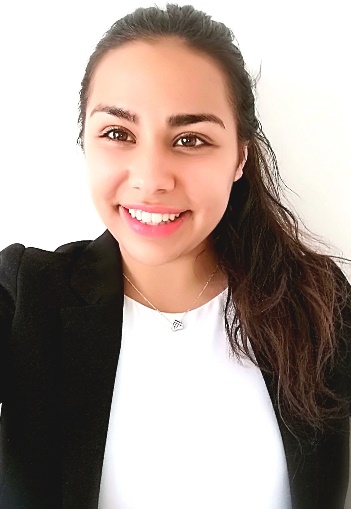                             PIa  OehlenschlÄgeR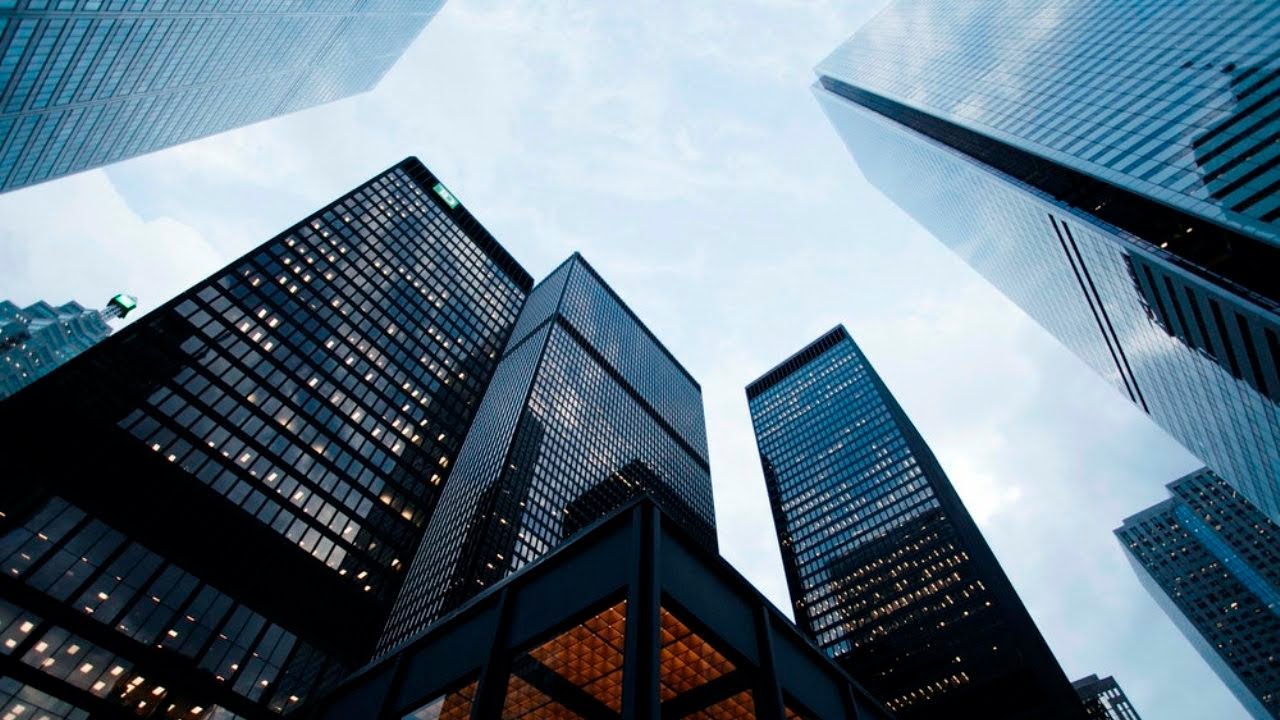                                            Bewerbung                                  Sales Agentin     Was ich Ihnen Bieten kann:    Kostenlose Umsatzgenerierung                                                                                         2 Wochen                                                                                                16.04.2020Offenes & freundliches Auftreten Angenehmer Kontakt Sehr gute Sprachkenntnissein Deutsch & Englisch + Grundkenntnisse in Portugiesisch Berufserfahrung in Marketing, Vertrieb und Kundenservice Lernbereitschaft & schnelle Auffassungsgabe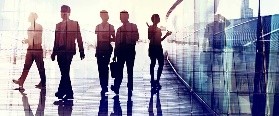 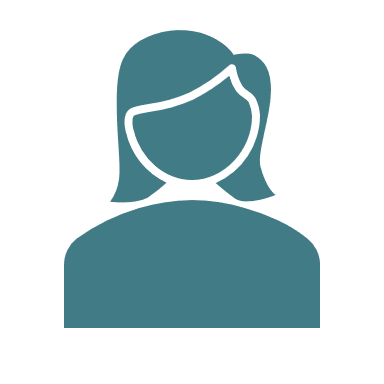               Geb. 20 Mai 2001 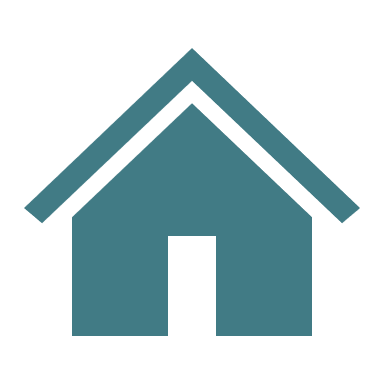                Rua Ilha Formosa 14                Almada – Lissabon 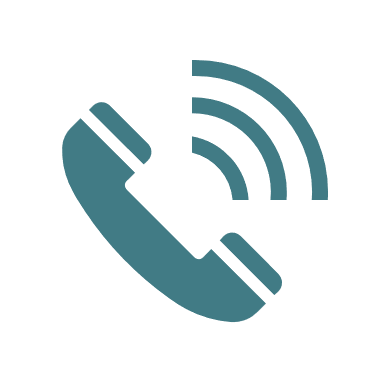                +351 938361695	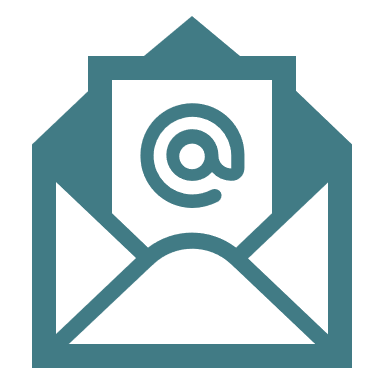     Oehlanschlaeger.pia@gmail.com                  Hobbies -Kraft und Ausdauertraining-Lesen-Persönlichkeitsbildung-Kunst-Literatur   IGS-Grünstadt  Sekundarabschluss 1  Juni 2013 – bis Juni 2019 GPB - College BerlinKaufmännische Assistentin Fremdsprachen August 2020 bis Juli 2022 Service – Oehlenschläger Antiquitäten Sommer 2014 bis Herbst 2017Service - Kurparkhotel Bad-Dürkheim November 2018 –bis März 2019Verkäuferin / Marketerin – iMarketsLive Juni 2018 – Juni 2019 Freiwillige Jugendarbeit - Jugendhaus Bad-Dürkheim Januar 2019 bis Juni 2019 Fundraiser - Deutschen Roten Kreuz Juni 2019 bis Juli 2019 Kundenberater – Teleperformance Portugal Projekt Insulet International Juli 2019 bis Juli 2020 Motivationsschreiben                                                         14. 04.2020Sehr geehrte Damen und Herren, mit meinen 18 Jahren habe ich mich bereits während meines Abiturs auf Verkauf und Marketing spezialisiert. Als Kind half ich im Geschäft meines Vaters aus und schaute ihm in geschäftlichen Angelegenheiten über die Schulter und half auch im Service aus. Darüber hinaus durfte ich proaktiv als Spendensammlerin für das Deutsche Rote Kreuz arbeiten und lernte früh, die Bedürfnisse und Einwände meines Gegenübers an der Haustür zu erkennen, um besser auf ihn eingehen zu können. Während der Oberstufe arbeitete ich 1 Jahr lang für eine große Network-Marketing-Firma. In diesem Jahr hatte ich mehrere Schulungen für Verkaufsgespräche per Zoom, Events und Mentoring-Stunden, in denen ich Fähigkeiten wie Verkaufspsychologie, Kundengewinnung und Umgang mit Einwänden erlernte. Sie werden auch von meiner internationalen Erfahrung und meinen perfektionierten Englischkenntnissen im Kundenkontakt profitieren, die ich seit letztem Sommer bei einer führenden europäischen Kundenservice Konzern in Lissabon erworben habe.Um meine Sprachkenntnisse weiter zu entwickeln, wird im August meine Zusatzausbildung zur Fremdsprachen-Kauffrau beginnen, um Französisch und Mandarin neu zu lernen, sodass ich internationale Kontakte knüpfen und ausbauen kann. Ich würde mich daher freuen, von Ihnen zu erfahren, wie es mit einer Zusammenarbeit Ihrerseits aussieht. Mit Freundlichen Grüßen, Pia Oehlenschläger 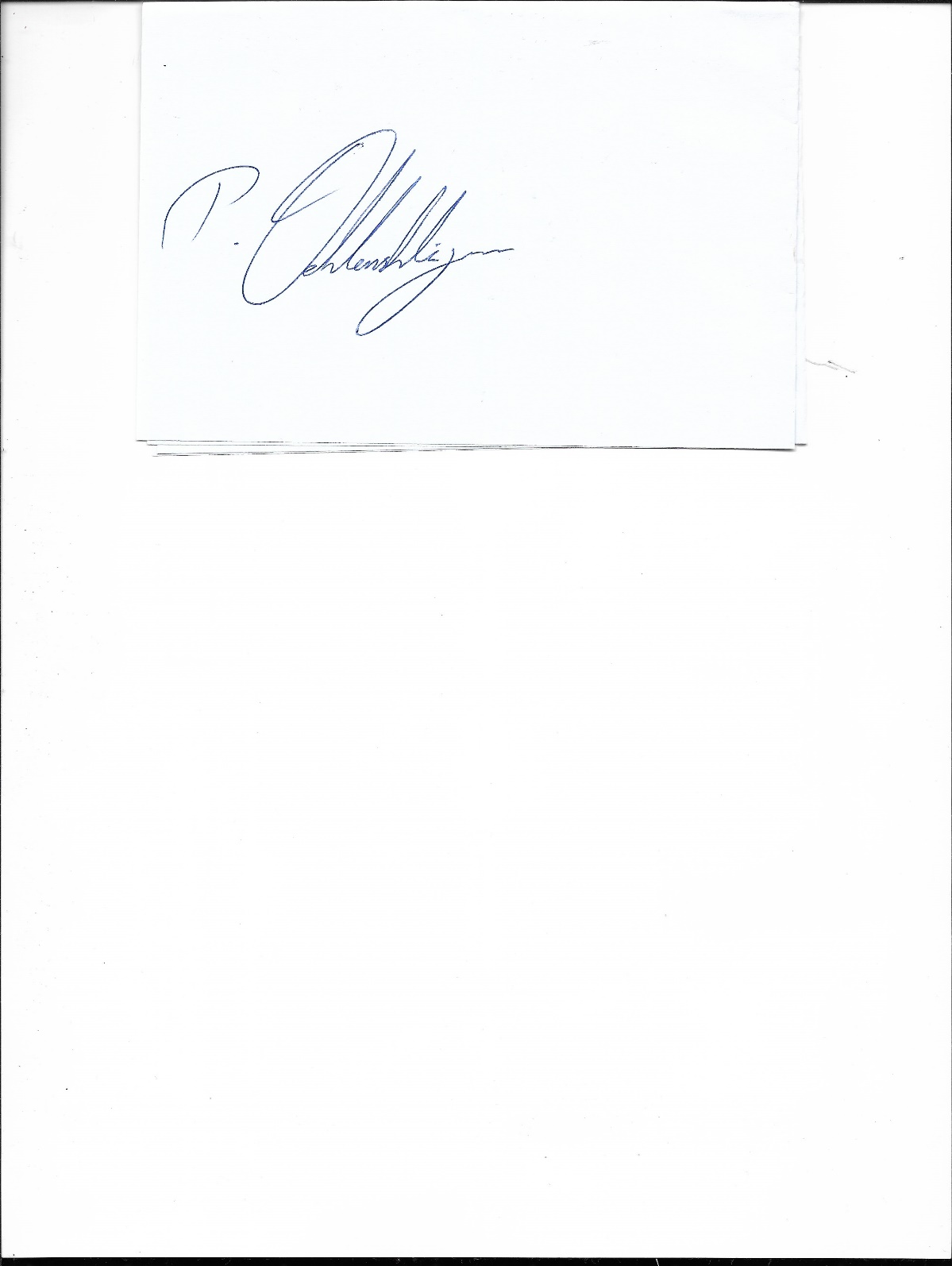 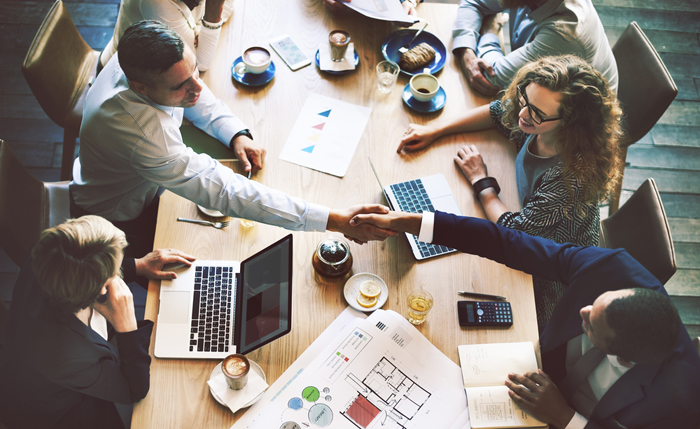 